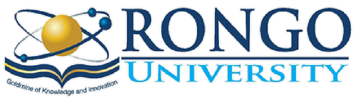 OFFICE OF THE DEPUTY VICE CHANCELLOR- ACADEMICS AND STUDENT AFFAIRSUNIVERSITY EXAMINATIONS2015/2016 ACADEMIC YEARFIRST YEAR FIRST SEMESTER EXAMINATIONFORDEGREEINBACHELOR OF ARTS IN INTERNATIONAL RELATIONS COURSE CODE: IRE 110COURSE TITLE: INTRODUCTION TO INTERNATIONAL RELATIONSDATE: 6/3/2016                                                                               TIME: 9.00AM-12.00PMINSTRUCTIONS TO CANDIDATESAnswer question ONE and any other THREE questionsDo not write on the question paperMarks are shown at the end of each questionShow workings in the answer booklet for award of full marksMobile phones are not allowed in the examination venueEach question should begin on a fresh pageDuration is 3 hoursfirst year first semester regular exams(for 2015/2016 academic year)for degree in bachelor of arts in international relationscourse code: IRE 110course title: introduction to INTERNATIONAL RELATIONSinstruction to candidatesAnswer question ONE and any THREE other questionsDuration: 3 hoursQuestion 1Define the concept  International Relations and the importance of studying it  (10mks)Discuss the Realism theory of International Relations.                                      (15mks)Question 2Critically examine the Liberalism theory of International Relations.                             (15mks)Question 3With relevant examples, discuss the following issues in International Relations:         (15mks)World peace and security.Globalisation.Climate change (Global warming)Question 4 What is a level of analysis?                                                                         (3mks)Discuss the three levels of analysis in International Relations?                       (12mks)Question 5Using the Marxism theory of International Relations and with aid of relevant examples, explain the how different actors relate in the International Arena.                          (15mks) 